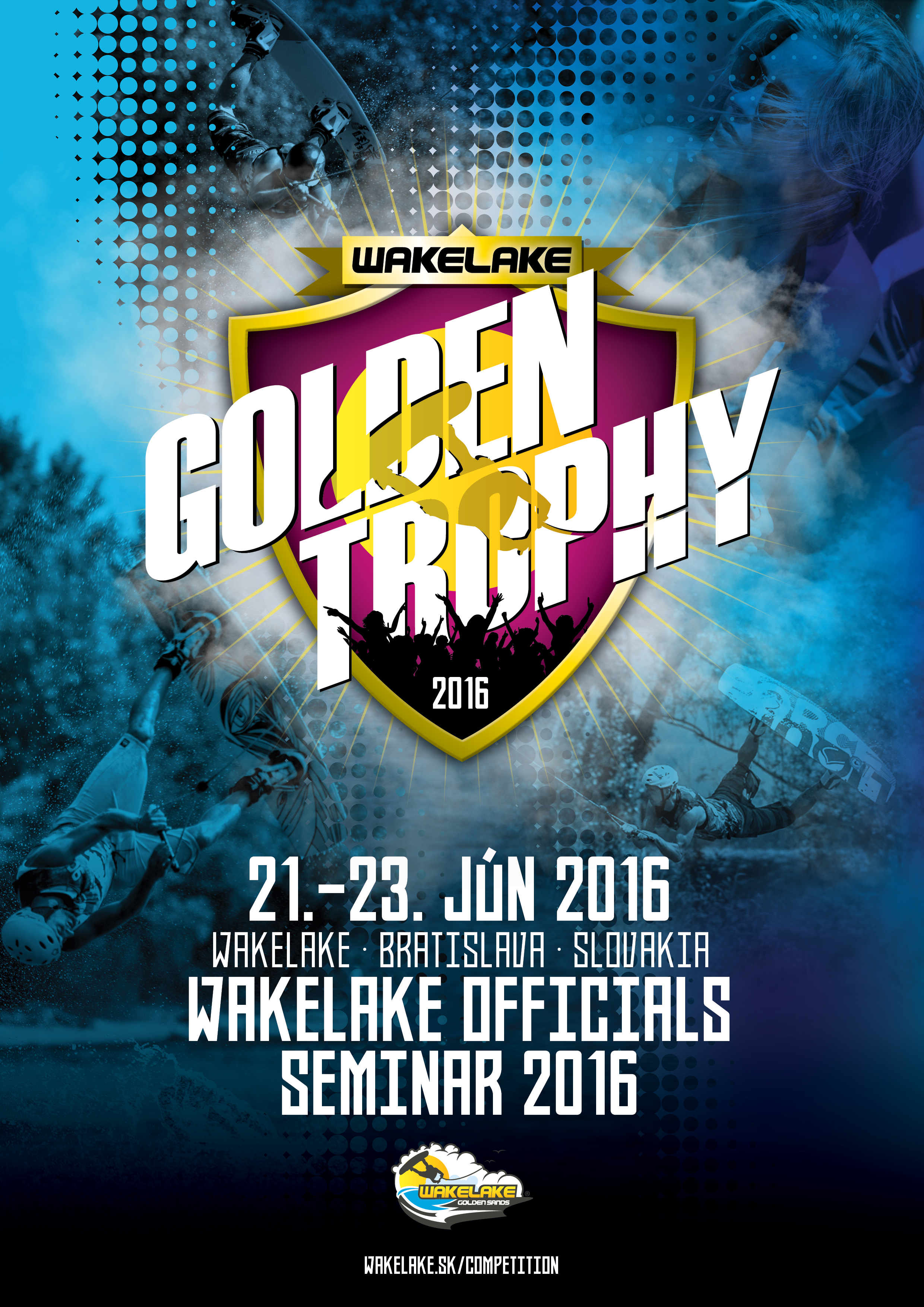 Dear Riders and Federations,It’s a pleasure for us to invite you to the Wakelake Officials Seminar 2015, to be held on 23. - 25. June at Wakelake in Bratislava, Slovakia. This bulletin should help you to organize your trip to Slovakia and tell you more about the event. If you have any questions feel free to contact us (veron@wakelake.sk). We hope to see you at Wakelake.                      General informationOrganizer:                        IWWF and the Bratislava Wake Club (BWC)Contact:                           veron@wakelake.sk                                                +421 918 GO WAKE (+421 918 46 9253), or                                                    +421 904 506 040           Location:                           Wakelake (cable park)                                                 Cesta na Senec 12 (Zlaté piesky)                                               Bratislava                                               Slovakia                                               http://wakelake.sk                                               https://www.facebook.com/wakelakegoldensands?ref=hl                                               http://instagram.com/wakelakegs                                               GPS: 48°11’21.36” N, 17°11’39.86” ESeminar type:                    International Officials SeminarJudges Seminar:               21. – 23. June 2016 Competition date:            Wakelake Golden Trophy 2016 on 24. – 25. June 2016Rules:	The Officials seminar will be carried out according to rules of the IWWF Cable Wakeboard World Council.                                            You will find full copy here: http://www.cablewakeboard.net/userfiles/file/pdf/IWWF_CWWC_Rules_2015,_vMay6_non%20marked.pdfEntry fee:                           90 EURRegistration details:	Participant register through IWWF website on the seminar home page:	http://myzone.cablewakeboard.net/en/116/?sub=6&comp=1188Participant must be registered before June 17th 2016 on:http://www.cablewakeboard.netIf this is your first international event, first go to “registration” and create a profile. Once you have a profile, “login” and go to “My competition” where you can join the seminar.All participants should be members of their respective country’s IWWF affiliated Federation with a Valid “Official/Competitor” wakeboard licence.Transport optionsBy Plane	Nearest airports:Bratislava (BTS) – 10 minutes from the cable park. Free pick-up will be provided after previous arrangement  (minimum 5 days)Vienna (VIE) – 45 minutes from the cable park. There is bus connection to Bratislava airport. Just write me I will send you the schedule or I will help you with the transport. Bus cost cca 5 EUR. Private shuttle from 40 EUR.Budapest (BUD) airport is 2 hours drive from the cable park. By Train	Train station Bratislava – main stations. Free pick-up possible after previous arrangement  (minimum 5 days)By Car	Easily accessible on the D1 highway. Exit “Zlate Piesky”. On first traffic lights turn left, follow the street for 100 meters, make a legal U-turnand return to to the main street in the opposite direction. In 400 meters turn right and follow the road until you reach the cable.From Hungary and Austria – after crossing the border, continue direction Zilina. Then leave the highway on exit Zlate Piesky.The approximate distance is: Budapest 2 hours, Gyor 1 hour, Vienna 45 minutes.Accomodation optionsCamping 	Camping 10 minutes walking from the cable park	http://www.intercamp.sk/en/Caravan(trailer) 	Free of charge available at the cable park. To be able to park at the cable, please register your caravan one week before of your arrival at veron@wakelake.sk Hostel (2+3 bed room)	http://hotelprim.sk/en/cennik_ubytovna.html10 EUR / day / person 5 minutes walking from the cable parkBudget hotel (2-bed room)	http://www.hotelprim.sk/en/index.html                                                     40 EUR / day / room 5 minutes walking from the cable parkHotel (2-bed room)           http://www.nh-hotels.de/hotel/nh-bratislava-gate-one                                           From 59 EUR/ day / room                                            5 minutes drive by car from cable parkLuxury hotel (2-bed room)   http://www.kempinski.com/en/bratislava/hotel-river-park/overview/                                             120 EUR / day /room + breakfast                                              15 min drive by car from the cable                                              For booking this hotel please contact us.Free WiFi available at all locationsFor accommodation, please contact us in advance for reservation. The capacity of offered hotels may be limited.For any other options for accommodation contact us. (veron@wakelake.sk)SeminarThe Seminar takes 3 days (Tuesday – Thursday). On Friday there will be 4 star international competition where you can already gain experience and help out.Seminar contents:  	Introduction: Why is it important to become an Official, IWWF Structure, Officials levels	Organizing the competition: Crew for the competitionBefore the competition: Chief judge duties, Safety, Timetable, Heat systemDuring the competition: Judging system, Trick lists, Grabs, Slider, Tricks Short cuts, Overview of the rules 2015 Changes to the rules, Protests, Video analysisScoring the Competition: Scoring System and ProgramAfter the competition: Results, PaperworkPractical exercises: Videos, Theoretical & Practical Examination, individual evaluation, announcement of resultsConditions: 	The seminar will be open to all registrants above 10 years who are speaking proper English. Until the Age of 16 You can only get 1STAR. To become 2 STAR you have to be over 16. 3STAR Level and higher you can get by the Age of 18 years and older.You don't have to print the documents, printed copies will be handed to you during the program, but please study and prepare them so we can devote more time to the video sessions and practice.Seminar scheduleCableway informationType:	Rixen Cable, date of built: 2004Overall length:	810 mCarriers:	10Pylons:	5Height of cable:	8.4 m Length of tow rope:	19 m Obstacles:	8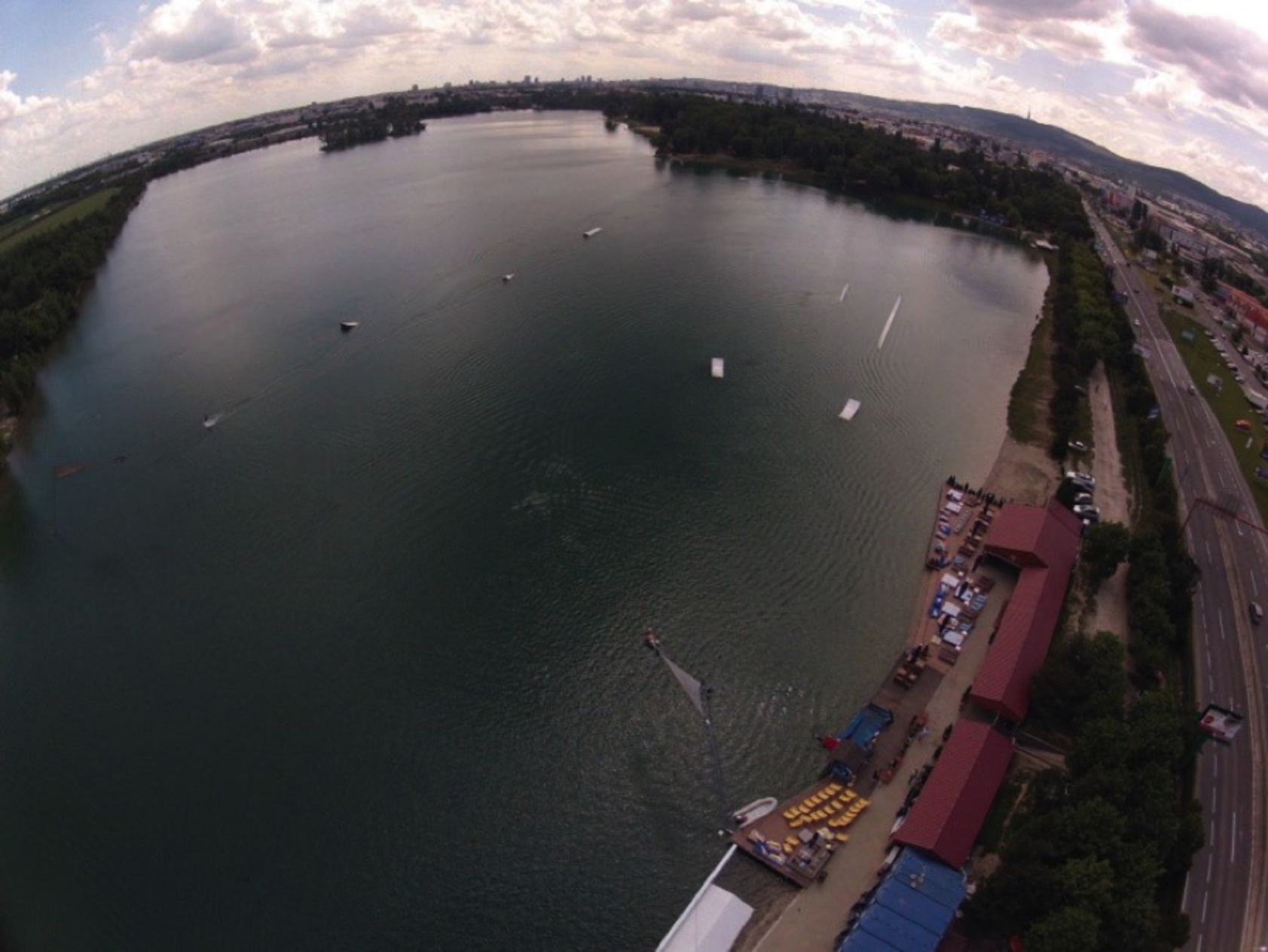 Useful informationSlovakia is a member of the European Union, Schengen agreement and Eurozone.For other Schengen agreement member countries, the entry requires no specific permit. A valid EU personal ID or Passport are sufficient for travel to Slovakia. Some countries outside the European Union may be subject to visa requirements. For more informations please consult the information provided by Ministry of Foreign Affairs:http://www.mzv.sk/web/en/consular_infoThe currency in Slovakia is EURO.Official language is Slovak. English is spoken quite commonly. German being the second most common.For driving, there is zero tolerance for alcohol. Speed limits are 50 km/h in town, 90 km/h outside the town and 130 km/h on the highway.  Highways require a ticket, that can be bought on all petrol stations.Minimum drinking age is 18. In case of emergency call 112.Time zone in Slovakia is Central European Summer Time (CEST, GMT+2). Mains electricity voltage is 230V. Socket is standard Euro plug.Weather during the competition is expected to be warm and sunny with temperatures at or above 25 degrees. Water temperature is expected to be above 20 degrees.Tuesday 21th of June 2016     Tuesday 21th of June 2016          Time9:00Welcome & IntroductionWelcome & Introduction159:15Why & How to become a CWWC OfficialWhy & How to become a CWWC OfficialOfficials QualificationsOfficials Qualifications359:50Online registration & official websiteOnline registration & official website4010:30Trick recognition videoTrick recognition video4511:15Guidelines for judges & ridersGuidelines for judges & riders3011:45IWWF structureIWWF structure1512:00Lunch BreakLunch Break60Participants Divided Into Two (2) Groups Based on Trick Recognition LevelParticipants Divided Into Two (2) Groups Based on Trick Recognition LevelGrassrootsAdvanced13:00Tricks & grabs, 2st video session2st video session3513:35RulebookRulebook3514:10Running competitions, event administrationRunning competitions, event administration & Title Events5015:003nd video session3nd video session4015:40End of Day 1End of Day 1Wednesday 22th of June 2016Wednesday 22th of June 20168:00BreakfastBreakfast609:00Safety, medical crewSafety, medical crew309:304rd video session – two groups4rd video session – two groups4010:10Age categories, heat system & judging panelsAge categories, heat system & judging panels5011:00Scoring, scoring programScoring, scoring program4511:45Check the competition course and carrier SystemCheck the competition course and carrier System4512:30Problem handling, protestsProblem handling, protests3513:055th video session – two groups5th video session – two groups6014:05Problem handling, protestsProblem handling, protests3514:40Lunch BreakLunch Break6015:40Question BookletQuestion Booklet5516:35Question & answerQuestion & answer6017:35End of Day 2End of Day 2Thursday 23th of June 2016Thursday 23th of June 20168:00BreakfastBreakfast609:00Practical exam – two groupsPractical exam – two groups6010:00Theoretical ExamTheoretical Exam6011:00Exam evaluation individualExam evaluation individual6012:00Certificates, FeedbackCertificates, Feedback3012:30End of seminarEnd of seminar